matemática – GRÁFICO DE LINHAS Os moradores de um condomínio têm feito uma campanha para conscientização da comunidade sobre a importância de economizar água. Eles pediram ao síndico para fazer o levantamento do gasto com água ao longo do primeiro semestre deste ano no condomínio.Com as informações, os moradores se reuniram e fizeram um gráfico de linhas.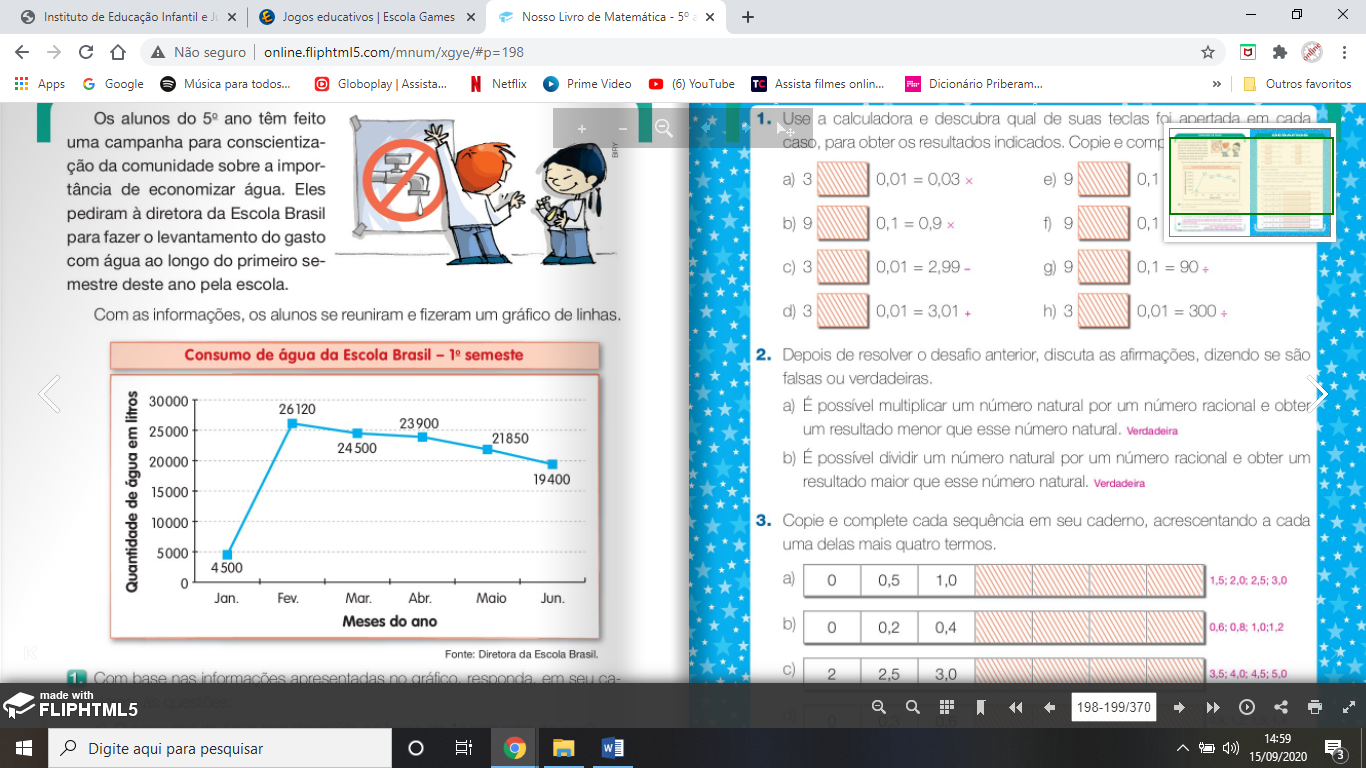 	Com base nas informações apresentadas no gráfico, responda às questões: O consumo de água tem diminuído ao longo do 1º semestre do ano? Justifique sua resposta. ____________________________________________________________________________________________________________________________________________________________________________________________________________________________________________________________________________________A partir de que mês houve redução no consumo de água? _______________________________________________________________________________________________________________________________________________________________________________________________________________O aumento no consumo de água de janeiro para fevereiro foi muito grande? Quais devem ser as causas para esse fato? ____________________________________________________________________________________________________________________________________________________________________________________________________________________________________________________________________________________Construa uma tabela que apresente as informações que podem ser obtidas na leitura desse gráfico. Consumo de água do condomínio – 1º semestre